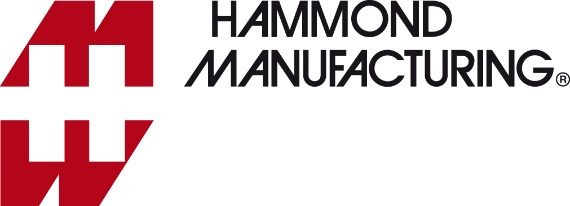 Communiqué de pressePour télécharger une image de qualité 300dpi pour impression, rendez-vous sur parkfield.co.uk/hammond/1557-print.jpgPour télécharger un fichier Word de ce texte, aller sur parkfield.co.uk/hammond/1557-fr.docxPour voir tous les communiqués de presse Hammond, visitez le site parkfield.co.uk/hammond/ Hammond lance sa nouvelle gamme 1557 d’élégants boîtiers en plastique muraux/de bureau conformes à IP68 Hammond Electronics a annoncé le lancement de sa nouvelle gamme 1557. Initialement disponible en quatre formats, chacun en deux hauteurs, elle est fabriquée en polycarbonate étanche conforme à IP68 et en ABS conçu pour respecter la norme IP66. Ses dimensions sont les suivantes :  80 x 80 x 45 et 60 mm et 120 x 120, 160 x 160 et 200 x 200, avec des hauteurs de 45 et 70 mm. Toutes les versions sont proposées en noir et en gris RAL 7035.Les coins arrondis et la surface supérieure confèrent un style lisse et moderne, et l’étanchéité environnementale permet aux boîtiers de protéger l’équipement qu’ils abritent contre la pénétration d’eau et de poussières dans les environnements humides et sales. Les boîtiers de la gamme 1557 peuvent être utilisés comme boîtiers autonomes une fois équipés des pieds fournis, ou ils peuvent être montés au mur avec au choix quatre fixations visibles ou deux fixations dissimulées. Un PDF montrant les autres fixations murales peut être téléchargé ici.Des rehausseurs de circuit imprimé sont fournis dans le couvercle et la base. Le boîtier est assemblé à l’aide de vis M4 usinées en acier inoxydable anti-rouille, qui sont vissées dans des douilles intégrales en acier inoxydable, pour un montage et une dépose répétitifs. Les versions en polycarbonate IP68 ont une protection anti-UV conforme à UL94-5VA, pour utilisation à l’extérieur, et les versions ABS conformes à IP66 ont un indice d’inflammabilité de UL94-HB pour utilisation à l’intérieur.   ***Fin : Corps du texte 243 mots***Notes rédactionCommuniqué du 18 novembre 2019Pour tout renseignement complémentaire :Justin ElkinsHammond Electronics Limited1 Onslow CloseKingsland Business ParkBasingstokeRG24 8QLTel: + 44 1256 812812Fax: + 44 1256 332249sales@hammondmfg.euwww.hammondmfg.comContact agence :Nigel MayParkfield Communications LimitedParkfield HouseDamerhamHantsSP6 3HQTel: + 44 1725 518321Fax: + 44 1725 518378nigel.may@parkfield.co.ukwww.parkfield.co.uk